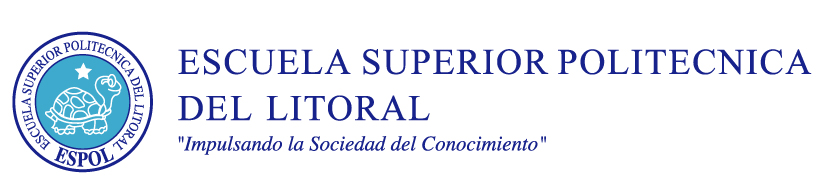 Escuela Superior Politécnica del LitoralEscuela de Diseño y Comunicación Visual (EDCOM)Examen del primer parcial Periodismo de InvestigaciónAlumno (a): __________________________  Fecha: _______________Profesora: Martha Suntaxi Andrade. Mag.Compare estas dos definiciones de periodismo de investigación. Analice y parafraséelas a partir de su conocimiento del tema.   (15 puntos)El periodismo de investigación es la tarea de revelar cuestiones encubiertas de manera deliberada, por alguien en una posición de poder,  o de manera accidental, detrás de una masa  caótica de datos y circunstancias que dificultan la comprensión. Es una actividad que requiere  el uso de fuentes y documentos tanto públicos como secretos.  Si tratamos de definir correctamente el periodismo de investigación diremos que es aquel en el cual el reportero descubre o desentraña unos datos de importancia social que alguien procura mantener escondidos.NOTA: Su redacción debe ajustarse a este espacio. Señale cinco características del periodismo de investigación.   (15 puntos)Elabore cuatro diferencias entre periodismo de investigación  y periodismo de precisión.   (20 puntos)Seleccione entre Periodismo convencional y Periodismo de investigación y ubicarla en sus respectivos cuadros. (7.5 puntos)5. Identificar cuál de estas aseveraciones corresponde a:   (5 puntos)Con qué otro nombre se conoce al Periodismo de Precisión.Denuncia                     b) científico              c) datos                 d) estadísticoEn el periodismo de precisión se utilizan las siguientes  herramientas.  (seleccione más de una).Datos estadísticos    b) programas informáticos  c) entrevistas    d) blogsPublicar una información proporcionada por alguien, filtrada por alguna institución, escuchada subrepticiamente, u obtenida por cualquier vía, no comprueba los hechos y no toma en cuenta la parte aludida.Periodismo político  b) Periodismo de opinión    c) Periodismo denuncia   Periodismo de datosEl iniciador y principal teórico del Periodismo de Precisión en el mundo es:Jose Luis Dader    b) Phill Meyer    c) Diego Oquendo    d) Fermín GalindoEl ______________________ informa sobre los discursos políticos, aplausos o abucheos del auditorio, manifestaciones y contra manifestaciones. Detecta y comenta la grandilocuencia vacía de los oradores. Comenta e informa sobre los últimos resultados de los sondeos de opinión realizados por empresas particulares o por algunos medios de comunicación.Periodista de opinión   b)  periodista de denuncia  c)periodista sensacionalista              d)  periodista político   Las 5 P del  periodismo de investigación.  Ordenarlas y poner una característica de cada una.  (25 puntos).Presión              publicación                 pista                 prisión                pesquisaR: ___________________________________________________________________¿Cómo se oponen los medios al terrorismo?   (12.50 puntos)Reivindicando, _______________ que concibe el respeto de los  _____________ como un elemento clave de la definición de la seguridad y que ubica al individuo, y no al Estado, en el centro del debate de la política pública.Alentando una propuesta ciudadana para establecer  _____________________________________  a aquellos que deben convencer a las fuerzas armadas que es un error la idea de volver a tener un papel protagónico. Porque la ________________  no puede ser una excusa para otorgar legitimidad al empleo de la fuerza en la supuesta defensa de la patria.Dando voz y tribuna  b) la seguridad humana     c) derechos humanos    d) amenaza del periodismo  e) políticas de defensa.“Como estudiante de ESPOL me comprometo a combatir la mediocridad y a actuar con honestidad; por eso no copio ni dejo copiar.” ____________________Se presume la buena fe de las fuentes, a menudo sin verificación.El periodista dispone de menos información que la mayoría  o todas sus fuentes.A menudo es imposible identificar las fuentes porque su seguridad podría quedar comprometida.Cualquiera de las fuentes puede proporcionar información falsa. La información no se utiliza a menos que haya sido previamente verificada.El periodista dispone de menos información que la mayoría  o todas sus fuentes.La información oficial se oculta al periodista porque, de ser revelada, podría comprometer los intereses de determinadas autoridades o instituciones.